КОНСПЕКТ ТРЕНИРОВОЧНОГОЗАНЯТИЯдля обучающихся отделения лёгкая атлетика, занимающихся в группе СОЭ(1)Тренер-преподаватель:  Бориславская Н.И. Дата проведения занятийВремя проведения занятийСодержание и дозировкаИспользуемые ресурсы для изучения материалаИнтернет- платформа тренера- преподавателядля    консультаций25.01.202114.00IРавномерный бег – 5 мин.ОРУ – 10 мин. СБУ – 6х30 м. ОФП: прыжки на скакалке 2х1 мин., сгибание/разгибание туловища,  лежа на спине – 3х8 раз, разгибание туловища, лежа на животе - 3х8 раз, отжимания - 3х8 раз, приседания – 3х10 раз, приседания на одной ноге по 2х4 раза на каждую, вис на турнике -  по возможности.Упражнения на гибкость – 10 мин.- повышение уровня общей и специальной физической подготовки,- развитие физических качеств,- совершенствование техники бега по дистанции,-  укрепление опорно-двигательного аппарата, сердечно-сосудистой и дыхательной систем, правильной осанки и навыков координации движений, - воспитание самостоятельности, чувства ответственностиhttps://videomin.ru/9/как-научить-ребенка-прыгать-на-скакалкеWhatApp,электронная почта.26.01.202114.00-Равномерный бег – 7 мин.ОРУ – 10 мин. СБУ 8х20 м.ОФП: прыжки на скакалке 3х2 мин., отжимания – 3х10 раз, выпрыгивание из приседа 3х10 раз, сгибание/разгибание туловища, лежа на спине 3х10 раз, разгибание туловища, лежа на животе 3х10 раз, вис на турнике – по возможности.Упражнения на гибкость – 10 мин.https://yandex.ru/video/preview/?text=прыжковые+упражнения+видео+для+маленьких&path=wizard&parent-reqid=1607591072379696-1292558856877405412512965-production-app-host-vla-web-yp-117&wiz_type=vital&filmId=5406984108376207697&url=http%3A%2F%2Fwww.youtube.com%2Fwatch%3Fv%3DPHcWXqZfSis27.01.202114.00-Равномерный бег  – 12 мин.СБУ – 8х20 м.ОРУ – 15 мин.ОФП: круговая тренировка (каждое упражнение выполняем 30 сек, переход между упражнениями 5 сек, выполняем три серии, отдых между сериями – 3 мин)1.Прыжки -  колени к груди – 5х10 раз2.Отжимания: 3х12 раз. 3.Упор присев –упор лежа – 3х10 раз. 4.Приседания– 3х10 раз. 5. Пресс (из и.п. лежа на спине, руки вытянуты за головой-3х12 раз, ноги прижаты к полу – подняться и коснуться стоп)- 3х12 раз. Упражнения на гибкость – 15 мин..https://yandex.ru/video/preview/?text=на%20гибкость%20упражнения%20видео%20для%20маленьких&path=wizard&parent-reqid=1607592350350120-656750225592162310813123-production-app-host-vla-web-yp-250&wiz_type=vital&filmId=8538260415765990883WhatApp,электронная почта.28.01.202114.00-Равномерный бег – 15 мин.СБУ – 6х30 м.ОРУ – 15 мин.ОФП: круговая тренировка (каждое упражнение выполняем 30 сек, переход между упражнениями 5 сек, выполняем три серии, отдых между сериями – 3 мин)1.Выпрыгивание из полного приседа - 3х10 раз. 2.Пресс (лежа на спине, одновременно поднять корпус с руками и ноги)- 3х12 раз  3.Спина (перекаты лежа на животе)- 3х12 раз. 4.Скакалка: 2х1 мин. 5.Приседания на одной ноге по 15 сек на каждую. Упражнения на гибкость – 15 мин.Пальчиковая гимнастикаhttps://vk.com/video-172852334_456239045WhatApp, электронная почта.29.01.202114.00-Равномерный бег – 12 мин.СБУ – 8х20 м.ОРУ – 15 мин.ОФП: круговая тренировка (каждое упражнение выполняем 20 сек, переход между упражнениями 5 сек, выполняем три серии, отдых между сериями – 3 мин)1.Прыжки -  колени к груди – 5х6 пр. 2.Отжимания– 3х8 раз. 3.Упор присев - упор лежа. 4.Приседания– 3х10 раз. 5. Пресс (из и.п. лежа на спине, руки вытянуты за головой, ноги прижаты к полу – подняться и коснуться стоп). Упражнения на гибкость – 10 мин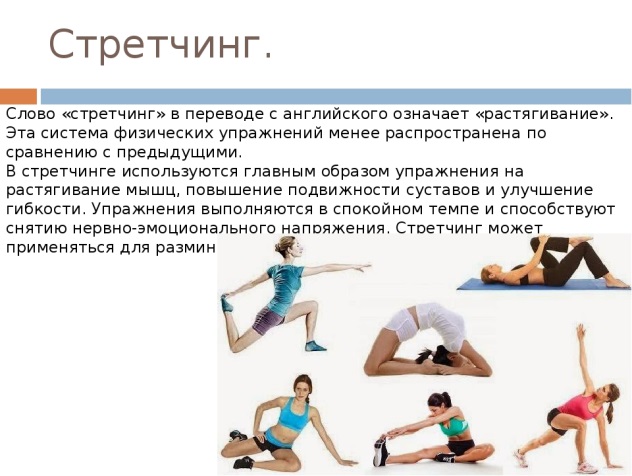 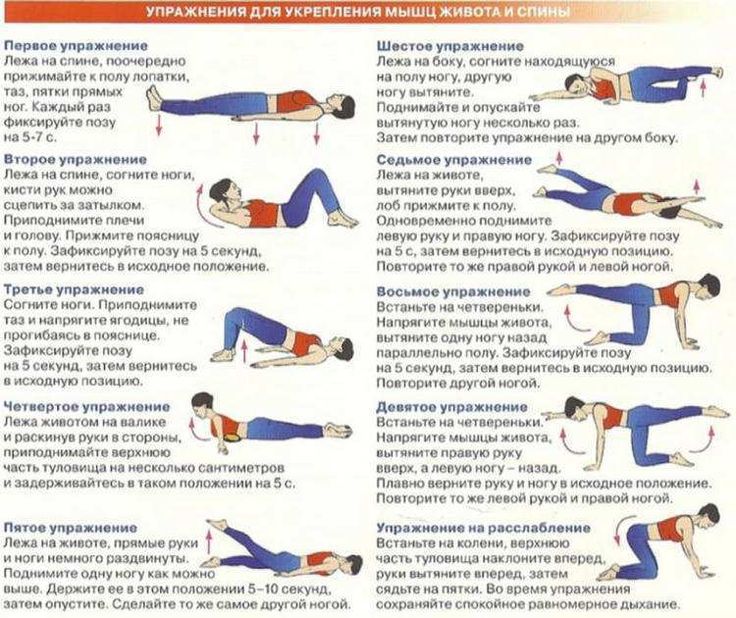 WhatApp,электронная почта30.01.202114.00Равномерный бег  – 15 мин.СБУ – 6х30 м.ОРУ – 20 мин.ОФП: круговая тренировка (каждое упражнение выполняем 20 сек., переход между упражнениями 5 сек, выполняем 5 серий, отдых между сериями – 3 мин)1.Планка – 3х15 сек. 2.Скакалка – 3х1 мин. 3.Приседания– 3х10 раз. 4.Отжимания– 3х8 раз. 5.Лягушка – 4х5 пр..Упражнения на гибкость – 12 мин..https://vk.com/video-193879057_456239023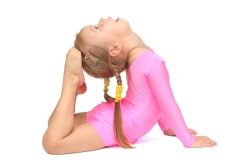 WhatApp, электронная почта01.02.202114.00 Равномерный бег – 12 мин.СБУ – 8х20 м.ОРУ – 15 мин.ОФП: круговая тренировка (каждое упражнение выполняем 20 сек, переход между упражнениями 5 сек, выполняем три серии, отдых между сериями – 3 мин)1.Прыжки -  колени к груди – 5х6 пр. 2.Отжимания– 3х8 раз. 3.Упор присев - упор лежа. 4.Приседания– 3х10 раз. 5. Пресс (из и.п. лежа на спине, руки вытянуты за головой, ноги прижаты к полу – подняться и коснуться стоп). Упражнения на гибкость – 10 мин.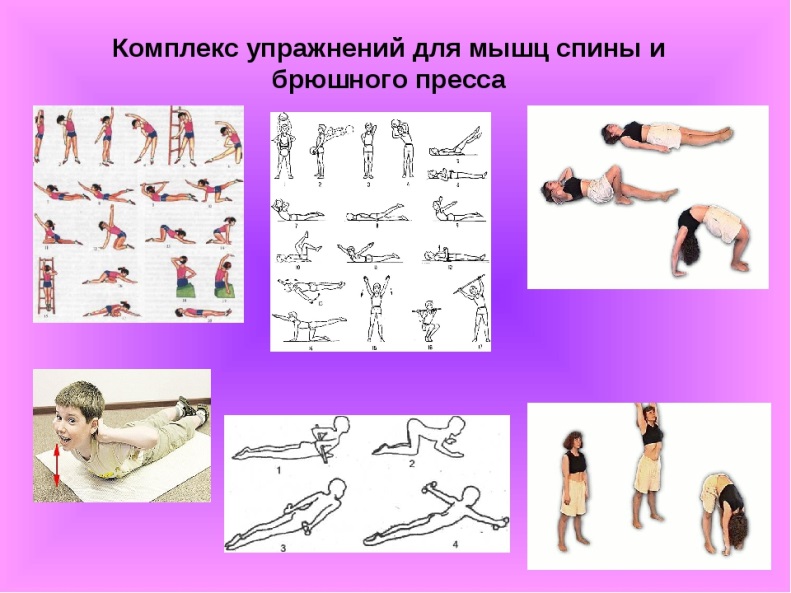 WhatApp, электронная почта02.02.202114.00.1. ОРУ на все группы мышц2. силовая круговая тренировка- каждое упражнение выполнять 10 сек, таких 5 кругов, отдых между кругами 30 сек-приседания-отжимания-пресс3.упражнения с резиной (видео)4. упражнения на развитие гибкости (растяжка)5. упражнения на расслаблениеВидео с резинкой https://www.youtube.com/watch?v=kKt2yywqVCoWhatApp, электронная почта03.02.202114.00-16.001. ОРУ на все группы мышц2. прыжковые упражнения-обычные прыжки на месте-ноги вместе (вперед, назад, влево, вправо)-ходьба (приставным шагом)-прыжки ноги врозь, вместе-ножницы-вперед, назад-прыжки с поворотом на 90 и 180 градусов-повороты бедер на одной ноге-бег на месте с высоким подниманием бедра-выпрыгивания с низкого седа3. упражнения на расслаблениеhttps://yandex.ru/video/preview/?text=прыжковые%20упражнения%20видео%20для%20маленьких&path=wizard&parent-reqid=1607591072379696-1292558856877405412512965-production-app-host-vla-web-yp-117&wiz_type=vital&filmId=15286226902763953463WhatApp, электронная почта04.02.2021..ОРУ на все группы мышц2. бег на месте (сза хлёстом голени, сочетанием с ходьбой с различными положениями рук)3.силовые упражнения с гантелями (бутылками с водой) (см. картинки)-поднять руки в стороны, опустить-сгибание рук в локтевых суставах, выпрямление-поднять руки к плечам, выпрямить вверх-руки вперед, опустить-приседания с гантелями-наклоны вперед3.продольный и поперечный шпагат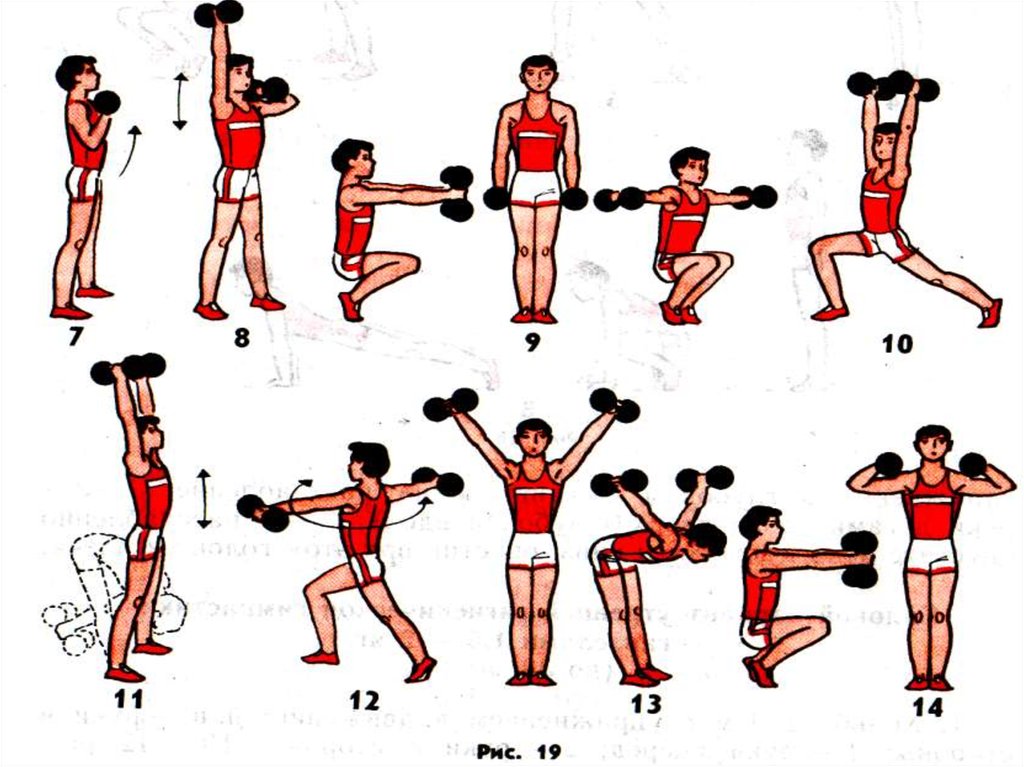 https://yandex.ru/efir?reqid=1607591072379696-1292558856877405412512965-production-app-host-vla-web-yp-117&stream_id=4d21456ae88e85309def443c4dcd6c08WhatApp, электронная почта